Birim:  Görüntüleme MerkeziGörev Adı:Radyoloji TeknisyeniAmir ve Üst Amirler: Radyoloji Sorumlu Teknisyeni /Sağlık Bakım Hizmetleri Müdürü/   BaşhekimGörev Devri: Yok Görev Amacı Sorumluluk ve Yetkileri:Uzman tarafından yapılması gereken özel bilgi ve tekniği icap ettiren grafiler, tüm skopiler, skopi ile ilişkili grafiler dışında kalan her türlü radyografileri yapar.Filmlerin banyolarının yapılmasını ve raporları ile beraber ilgili servis ve polikliniklere imza karşılığında teslim edilmesini sağlar.Grafisi yapılacak hastaların hazırlanmaları hususunda gerekli bilgiyi verir.Röntgen teşhis laboratuarında her türlü araç ve cihazları işletmeye ve kullanmaya hazır bulundurur. Gerektiğinde işletir ve kullanır.Röntgen arşivinin düzenli olarak çalışmasını sağlar. Laboratuar istatistiklerini hazırlar.Laboratuar ve bütün cihazların bakım, temizlik ve düzenini sağlar.Laboratuarda çalışan diğer yardımcı hizmetler sınıfı personelinin eğitimlerine yardım eder.Biriminde kendisi, hasta ve yakınları için gerekli güvenlik önlemlerini alır.Bölümlerinde tespit ettiği uygunsuzluklarla ilgili DÖF ( Düzeltici Önleyici Faaliyet ) başlatmak.Kalite Yönetim Sistemi şartlarına uygun çalışır.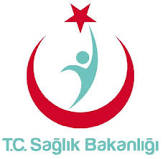                    RADYOLOJİ  TEKNİSYEN GÖREV TANIMI                   RADYOLOJİ  TEKNİSYEN GÖREV TANIMI                   RADYOLOJİ  TEKNİSYEN GÖREV TANIMI                   RADYOLOJİ  TEKNİSYEN GÖREV TANIMI                   RADYOLOJİ  TEKNİSYEN GÖREV TANIMI                   RADYOLOJİ  TEKNİSYEN GÖREV TANIMI                   RADYOLOJİ  TEKNİSYEN GÖREV TANIMI                   RADYOLOJİ  TEKNİSYEN GÖREV TANIMI KODUK.KU.YD.011YAYIN TARİHİ07.01.2018REVİZYON TARİHİ 31.10.2018REVİZYON NO01SAYFA SAYISI 02